Sample Course Outline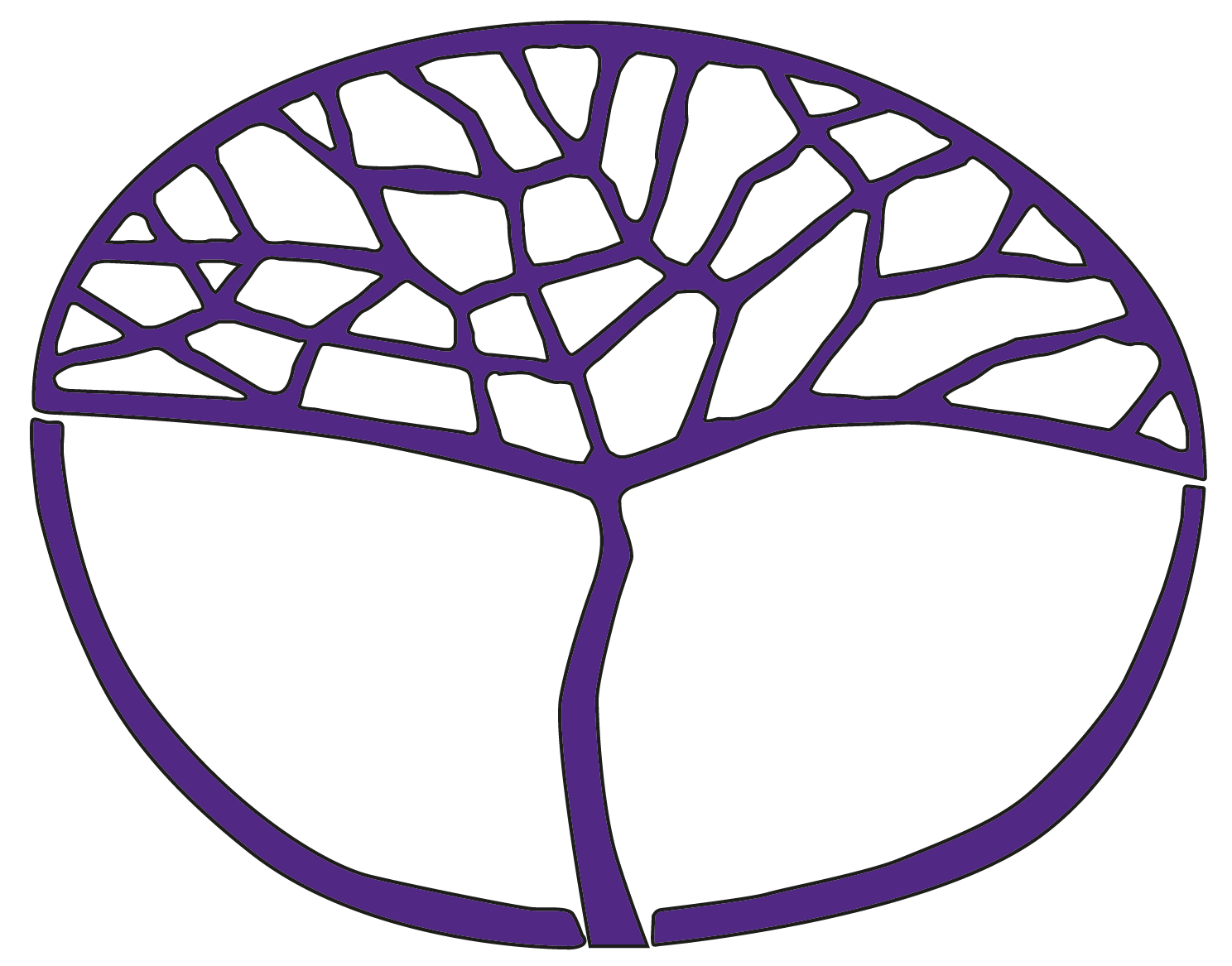 Applied Information technologyATAR Year 12Copyright© School Curriculum and Standards Authority, 2015This document – apart from any third party copyright material contained in it – may be freely copied, or communicated on an intranet, for non-commercial purposes in educational institutions, provided that the School Curriculum and Standards Authority is acknowledged as the copyright owner, and that the Authority’s moral rights are not infringed.Copying or communication for any other purpose can be done only within the terms of the Copyright Act 1968 or with prior written permission of the School Curriculum and Standards Authority. Copying or communication of any third party copyright material can be done only within the terms of the Copyright Act 1968 or with permission of the copyright owners.Any content in this document that has been derived from the Australian Curriculum may be used under the terms of the Creative Commons Attribution 4.0 International licence.DisclaimerAny resources such as texts, websites and so on that may be referred to in this document are provided as examples of resources that teachers can use to support their learning programs. Their inclusion does not imply that they are mandatory or that they are the only resources relevant to the course.Sample course outlineApplied Information Technology – ATAR Year 12Unit 3 – Evolving digital technologies Unit 4 – Digital technologies within a global societyWeekSyllabus ContentSyllabus ContentWeekKnowledgeSkills1–3Introductionoverview of Unit 3assessment requirements 1–3Hardwarespecifications of digital devices and their impact upon usability characteristics of development trends in emerging mobile devicessuitability of emerging mobile devices to meet client (user) needs usability of digital devices for specified client requirementsHardwareevaluate computer system specifications for usabilitycompare various mobile devices with other computer systems4–5Design conceptsrelationship(s) between the elements of design and the principles of designfeatures of a user interfacelogical and hierarchical organisation of contentgraphical user interface (GUI) suitable for target audiencerelevant help features of a graphical user interfaceusabilityinclusivityaccessibility6–9Application skillsonline software toolsvideo application featuresmulti-layer track editingtitlestransitionseffectssound application features, including sound effectspublishing featurescolour schemeslayersframestypographytemplatesprint/display optiontypes of digital publications advantages and disadvantages of different types of digital publicationsApplication skillsuse appropriate application software create templates suitable for use in appropriate application software use video and/or sound application for multi-layer track editinguse multimedia software to create interactive digital products and/or digital solutions use of the publishing features for a chosen digital mediumcolour profileslayersframestypographyprint/display optionscreate digital publications6–9Application skillsonline software toolsvideo application featuresmulti-layer track editingtitlestransitionseffectssound application features, including sound effectspublishing featurescolour schemeslayersframestypographytemplatesprint/display optiontypes of digital publications advantages and disadvantages of different types of digital publicationsDesign conceptsannotate designs when working on a digital product and/or digital solutionuse appropriate elements of design and the principles of design for a chosen digital mediumcreate logical and hierarchical organisation of contentdevelop navigation controls suitable to the chosen digital mediumcritically analyse the relationship(s) between the elements of design and the principles of design10Impacts of technologythe concept of intellectual property (IP)intention and purpose of IP in Australia in relation to copyright and/or design of digital productsthe concept of online defamation in Australialegal action available in Australia to counteract online defamationthe concept of freedom of information (FOI) in Australiathe rights and responsibilities of the Freedom of Information Act 1982 (Australia) in regards to digital productskey provisions of FOI in Australia in relation to digital productsadvantages, disadvantages and implications of virtual and physical collaborationimpact of convergence trends in contemporary digital technologies11–14Project managementproject management approachesprototypestructuredproject planning tools storyboardssite mapsflow charts Gantt charts project management software considerations for a digital product and/or digital solutionstructureusabilityaccessibilityuser experience (UX)user interface (UI)Project managementchoose an appropriate project management approach for the development of the chosen digital solution develop processes and documentation to build a project brief(s)plan a digital solution project in detailapply project management techniques to meet client requirements when creating a digital solutionproduce draft design plans/drawings to represent conceptsuse appropriate functionality tools to create visual layouts15RevisionRevision16Semester 1 ExaminationSemester 1 ExaminationWeekSyllabus ContentSyllabus ContentWeekKnowledgeSkills1–2Introductionoverview of Unit 4assessment requirements 1–2Networkstypes and characteristics of communication protocols, including:transmission control protocol/internet protocol (TCP/IP)hypertext transfer protocol (HTTP)hypertext transfer protocol over secure socket layer (HTTPS)types and characteristics of communication standards, including:802.11x (wireless)802.3 (ethernet) types of network security measuresfirewallspasswordsphysical securityNetworksdesign a LANjustify the design of a LAN3Project managementconcept of service level agreementsfeatures of service level agreements, including: availability of servicetype of servicesadvantages of local and global outsourcing compared with in-house production purpose of outsourcing data managementevaluation of software, including usabilityProject managementapply project management techniques to meet client requirementsapply a design process to create a digital solutionuse appropriate tools to evaluate the effectiveness of a digital solution in accordance with the design briefsurveysclient feedbackself-reflection4–5Impacts of technologydata and information security related to personal or sensitive informationpurpose of a code of conductelements of a code of conduct, including:work hoursemployee email useemployee internet useemployee privacyemployer’s monitoring of work emails, internet access and computer useonline censorship of information in a global contextissues with the use of cloud computingconfidentiality of datasensitivity of documentslevel of accessibilityavailability of online applicationsimpact of digital technologies and global markets on:productivityaccess to knowledge or resourcesoutsourcingimpact of Web 2.0/Web 3.0 on the use of digital technologies6–8Managing datasecurity techniques for the management of data, including:disaster recovery planaudit trailtypes of backup techniques and archiving of datafull differential incrementalonline data storage methodsdata warehousesdata martsdata in the cloud purpose of data miningprocessing of data considering security of data through the use ofpasswordsfirewallsbiometricsanti-virus softwaredigital signaturesdigital certificatesencryptionManaging dataanalyse sources of information for verifiability, accuracy and currencytest and evaluate online applications for browser compatibilityapply the Web Design and Applications standard from the W3C standards as relevant9–14Managing dataconcept of user-generated content advantages and disadvantages of user generated contentconcept of hypertext markup language (.htm/.html)concept of Web 2.0 and Web 3.0 purpose and features of content management systems (CMS)purpose of world wide web consortium (W3C)purpose of W3C conventionspurpose of the Web Design and Applications standard from the W3C standards, including:HTML and CSSGraphicsAudio and videoAccessibilityInternationalizationMobile webvalidation techniques for online forms9–14Managing dataconcept of user-generated content advantages and disadvantages of user generated contentconcept of hypertext markup language (.htm/.html)concept of Web 2.0 and Web 3.0 purpose and features of content management systems (CMS)purpose of world wide web consortium (W3C)purpose of W3C conventionspurpose of the Web Design and Applications standard from the W3C standards, including:HTML and CSSGraphicsAudio and videoAccessibilityInternationalizationMobile webvalidation techniques for online forms9–14Application skills how digital communication is used for educational purposesApplication skillsuse available functions of online softwareuse online tools for tutorials/learninguse forms for online data collection15RevisionRevision16Semester 2 ExaminationSemester 2 Examination